                                                         УКРАЇНА                                           ПРОЕКТПОЧАЇВСЬКА  МІСЬКА  РАДАСЬОМЕ  СКЛИКАННЯВІСІМНАДЦЯТА  СЕСІЯРІШЕННЯ  Від  « __» ___________ 2017 року                                                                    №_____Про надання дозволу на виготовленнятехнічної документації із землеустрою щодо встановлення меж  частин земельної ділянки, на яку поширюється право сервітутудля тимчасової споруди для підприємницької діяльностів м. Почаїв вул. Липова,  ФО-П Панасюк С.І.              Розглянувши заяву ФО-П Панасюк С.І., яка просить надати дозвіл на виготовлення технічної документації із землеустрою щодо встановлення меж частин земельної ділянки, на яку поширюється право сервітуту для тимчасової споруди для підприємницької діяльності в м. Почаїв вул. Липова, керуючись ст. 12,79,100,101,111,107,118,120,121,122,125,126,186 Земельного  кодексу України, ст.  26  Закону України  “Про місцеве самоврядування в Україні ”, ст. 25 Закону України "Про землеустрій", ст. 21 Закону України "Про державний земельний кадастр", сесія Почаївської міської ради                                                           В И Р І Ш И Л А : Надати дозвіл ФО-П Панасюк Світлані Іванівні на виготовлення технічної документації із землеустрою щодо встановлення меж частин земельної ділянки, на яку поширюється право сервітуту для тимчасової споруди для підприємницької діяльності площею 0,0030 га  в м. Почаїв, вул. Липова, землі житлової та громадської забудови в межах населеного пункту. Вилучити з  Почаївського комбінату комунальних підприємств земельну ділянку  площею 0,0030 га.Передати ФО-П Панасюк Світлані Іванівні  земельну ділянку на яку поширюється право сервітуту для тимчасової споруди для підприємницької діяльності в користування   площею 0,0030 га.  в м. Почаїв, вул. Липова.Термін дії даного рішення один рік з моменту його прийняття.Контроль за   виконанням даного рішення покласти на постійну депутатську комісію з питань містобудування, архітектури, земельних відносин та охорони навколишнього природного середовища.Капрічук О.М.Новаковська І.Ю.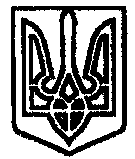 